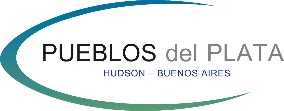 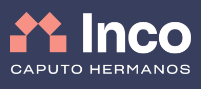 PEDIDO DE INSPECCIÓN: FINAL DE OBRAFecha: 	                      Lote: 				

Propietario:   		 					              Profesional:    	** Para la aprobación del FINAL DE OBRA y el consiguiente PERMISO DE MUDANZA, será obligatorio cumplir con los  siguientes requisitos.Pintura / Iluminación exterior.Jardín prolijo.Cortinas.Área de tender.Canasto para residuos.Acceso vehicular.Cerco de pileta perimetral.Cerco de vivienda perimetral, en casos de tener perros.No debe haber materiales de construcción, herramientas ni obrador.Se deberá cumplir con todos los puntos del reglamento de construcción.Las expensas deben estar al día.Caja de poliamida para colocación de medidor ( Fecha de instalación __/__/_____)             m) Plano de forestación del lote aprobadoFirma administración:Firma propietario:

Fecha: